ZESPÓŁ SZKÓŁ BUDOWLANYCH			      im. gen. Stefana Grota Roweckiego Plac Dominikański 143 – 400 Cieszyn          tel. 33 858 0756, tel./fax 33 858 2345Cieszyn, dnia …………………….……………………………………..…..…...                 (imię i nazwisko ucznia, klasa)Pan Adam WojaczekDyrektorZespołu Szkół Budowlanychw CieszynieZwracam się z prośbą o wyrażenie zgody na dopuszczenie mnie 
do egzaminu klasyfikacyjnego  z …………………………………………….…………..                                                                                    (wymienić przedmiot lub przedmioty)w roku szkolnym 20…/20….……………………..……..…..….. (podpis ucznia)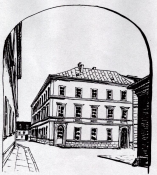 